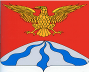 АДМИНИСТРАЦИЯ  МУНИЦИПАЛЬНОГО ОБРАЗОВАНИЯ«ХОЛМ - ЖИРКОВСКИЙ  РАЙОН»  СМОЛЕНСКОЙ   ОБЛАСТИР А С П О Р Я Ж Е Н И Еот  15.12.2016   №  417-р Об определении мест запуска пиротехнических изделий	В целях обеспечения общественного порядка и безопасности в местах массового скопления людей на территории Холм-Жирковского района в период новогодних праздников, а также в целях предотвращения возникновения чрезвычайных ситуаций:Определить следующие места запуска пиротехнических изделий:- пгт. Холм-Жирковский, ул. Нахимовская (площадь Ленина);- Холм-Жирковский район, ст. Игоревская, ул. Южная (хоккейная площадка).2. Организаторам запуска пиротехнической продукции оборудовать данные площадки необходимым пожарным инвентарем.3. Запретить на территории городского и сельских поселений Холм-Жирковского района Смоленской области, а также на расстоянии менее  от лесных массивов запускать неуправляемые изделия из горючих материалов, принцип подъема которых основан на нагревании воздуха внутри конструкции с помощью открытого огня.	4. Рекомендовать отделению полиции по Холм-Жирковскому району межмуниципального отдела МВД России «Сафоновский» обеспечить поддержание общественного порядка  во время запуска пиротехнических изделий.	5. Рекомендовать 50 ПСЧ ФГКУ «ОФПС по Смоленской области» обеспечить противопожарную безопасность во время запуска пиротехнических изделий.6. Рекомендовать ОГБУЗ «Холм-Жирковская ЦРБ» организовать дежурство машины скорой помощи во время запуска пиротехнических изделий.7. Контроль за исполнением настоящего распоряжения возложить на заместителя Главы муниципального образования «Холм-Жирковский район» Смоленской области (А.П.Горохов).8. Опубликовать настоящее распоряжение на официальном сайте Администрации муниципального образования «Холм-Жирковский район» Смоленской области.	9. Настоящее распоряжение вступает в силу после дня его подписания.Глава  муниципального  образования«Холм – Жирковский  район»  Смоленской  области                                                                       О.П. Макаров